January 2018February 2018March 2018April 2018May 2018June 2018July 2018August 2018September 2018October 2018November 2018December 2018SundayMondayTuesdayWednesdayThursdayFridaySaturday12345678910111213141516171819202122232425262728293031SundayMondayTuesdayWednesdayThursdayFridaySaturday12345678910111213141516171819202122232425262728SundayMondayTuesdayWednesdayThursdayFridaySaturday12345678910111213141516171819202122232425262728293031SundayMondayTuesdayWednesdayThursdayFridaySaturday123456789101112131415161718192021222324252627282930SundayMondayTuesdayWednesdayThursdayFridaySaturday12345678910111213141516171819202122232425262728293031SundayMondayTuesdayWednesdayThursdayFridaySaturday123456789101112131415161718192021222324252627282930SundayMondayTuesdayWednesdayThursdayFridaySaturday1234567Remy8910111213141516171819202122232425262728293031SundayMondayTuesdayWednesdayThursdayFridaySaturday12345678910111213141516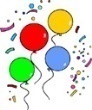 1718School SnackSchool SnackSchool SnackYuqi Fu - Birthday Snack  or School SnackSchool Snack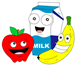 192021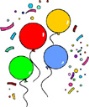 22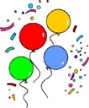 232425Remy  - Teddy GrahamsBlueberriesMaksim Novak - Birthday SnackCamden - Birthday SnackEthan Edd - Rice ChexRaisinsSchool Snack2627282930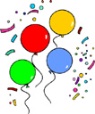 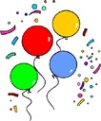 31Isaac G. - WatermelonJulia Herrera - Bananas - ½ eachPretzelLeo - GrapesVeggie StrawsAverie Johnson - Birthday SnackSchool SnackSundayMondayTuesdayWednesdayThursdayFridaySaturday1234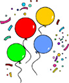 5678Labor Day - No SchoolJames Lemp - Birthday SnackSavanah - Waffle Pretzels GrapesMichael -CheeriosRaisinsHoward -Birthday Snack9101112131415Kai McFarland - Birthday SnackEstes - Graham Crackers Fruit SaladCaiden - Pita ChipsApplesGavin -Veggie ChipsCheese StickOlivia - Birthday Snack16171819202122(Olivia Aguirre)Bella Smith - Birthday SnackJason Yu - Birthday SnackElisia -PretzelsBaby CarrotTamanna -BananaRaisinsSchool Snack23242526272829Greyson  - Rice ChexRaspberries Vanessa -Veggie ChipsTangerinesSerena Buerger - Birthday Snackbenjamin- PretzelsCheese StickSchool Snack30SundayMondayTuesdayWednesdayThursdayFridaySaturday123456Penny - Banana chipsBunnies Crackers  Ethan Fu-PretzelsApplesMadison Baker - Birthday Snack Parker-Mini BagelsFruit Cream cheeseSchool Snack78910111213Jillian -String CheeseCran-raisins Boden Chapman - Birthday Snack(10/11/18 -birthday) Fall Festival snack day.No SchoolNo School141516171819 Int. Child. Day20No SchoolJulia Hung-Apple sauceGraham Crackers  Nora - Wheat thinsDried fruit Logan -CucumberRanchSchool Snack21222324252627Ryker - Veggie StrawsBaby Carrots Isabella Leger - Birthday SnackYuqi -Mini rice cakesFruit cream cheese Remy - Club Crackers Cheese School Snack28293031Maksim- Tortilla ChipsMild Salsa or mango salsaCamden -  Vanilla WafersFruit yogurtEthan Edd - Rice ChexRaisins (Here)SundayMondayTuesdayWednesdayThursdayFridaySaturday123Weldon -2 boxes Teddy Grahams Crackers2 lg containers of YogurtSchool Snack45678910 Jehfil -25 String Cheese2 boxes Toasteds crackers Sammy -4 -5 apples1 box honey nut cheerios  Isaac -2 bags Pita Chips 1 container Hummus dipLeo -24 mini bagels1 lg. container of fruit cream cheeseSchool Snack11121314151617Averie -1 lg. bag Pretzels2 small bags Baby carrotsJames -24 Bananas2 boxes Bunnies crackersJaden Godwin - Birthday SnackSavannah - 1 box Rice Chex2 bags Frozen berries fruit Samuel & Sophia Thai - Birthday Snack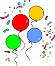 18192021222324No School - PTCNo School -PTCNo School - ThanksgivingNo School-BreakNo School 252627282930No School - Teacher in service dayRocco Barbolla - Birthday SnackMichael - 1 lg. bag Veggie straws2 bags TangerinesHoward - 1 box Club crackers24 Cheese SticksSchool SnackSundayMondayTuesdayWednesdayThursdayFridaySaturday12345678Ethan Huff - Birthday SnackLydia Joy - Birthday SnackCelery RaisinsString Cheese (1/2 /child)Mandarin OrangesSchool Snack9101112131415GrapesGraham CrackersRice ChexBananasVeggie SticksTangerinesString cheese (1/2 / child) GrapesSchool Snack16171827202122(Julia Herrera)Julia  - Birthday SnackVeggie StrawsBaby carrotsZoey Hamilton - Birthday SnackSophie - Birthday SnackBenjamin - Birthday Snack(Benjamin Novak)23242526272829No SchoolNo School(Zoey Hamilton)No schoolNo SchoolNo School(Sophie Lund)3031No School